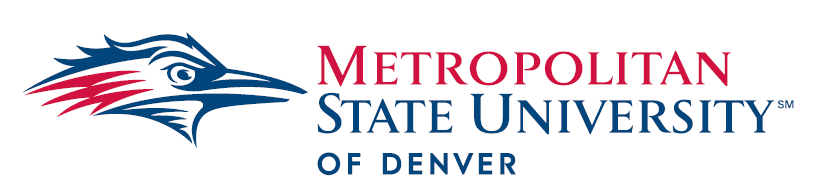 President’s Cabinet AgendaMarch 10, 202211:00 – 12:30 PMApproval of February 17, 2022 minutesPresident’s Update (11:00-11:15) - Janine Davidson, Ph.D., PresidentCOVID-19 Update (11:30-11:40) – Larry Sampler, Vice President for Administration and Finance/COORound Table Discussion (11:15-11:30) – Booster and Vaccine RequirementPolicy Updates (11:40-11:45) – Mike Hart, Chief Information Security Officer; Sheila Rucki, Political Science Professor; Nick Stancil, Deputy General CounselProposed President’s Operational PoliciesInformation Security Awareness Training PolicyUser Account Management PolicyReview of Information Security PoliciesProfessional Leadership Development (11:45-12:00)– Stacy Dvergsdal, with Imani MorningFree Expression Statement (12:00-12:10) - David FineRound Robin Updates (12:10-12:30)Edward Brown, Chief of StaffMichael Benitez, Vice President, Diversity and InclusionElizabeth Ribble, President, Council of Chairs and DirectorsAndrea Smith, Associate Vice President of Strategic Communications, University Communications, and MarketingDavid Fine, General CounselChristine Marquez-Hudson, Vice President of University Advancement and Executive Director, MSU Denver FoundationLiz Hinde, Dean, School of EducationKatia Campbell, President, Faculty SenateSena Bryant, TSAC RepresentativeAlfred Tatum, Provost and Executive Vice President of Academic AffairsLarry Sampler, Vice President for Administration and Finance, Chief Operating OfficerKelly Brough, Chief Strategy OfficerStacy Dvergsdal, Associate Vice President, Human ResourcesBraelin Pantel (standing in for Will Simpkins, Vice President, Student Affairs)Kevin Taylor, Chief Information Officer and Associate Vice President, Information Technology ServicesRebecca Reid, President, Staff SenateTodd Thurman, Director of Athletics